F A X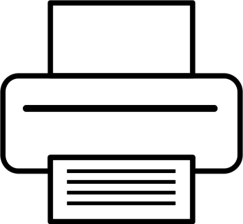 To: Fax number: F A XFrom: Fax number: F A XDate: F A XRegarding:F A XPhone number for follow-up:Comments:Comments: